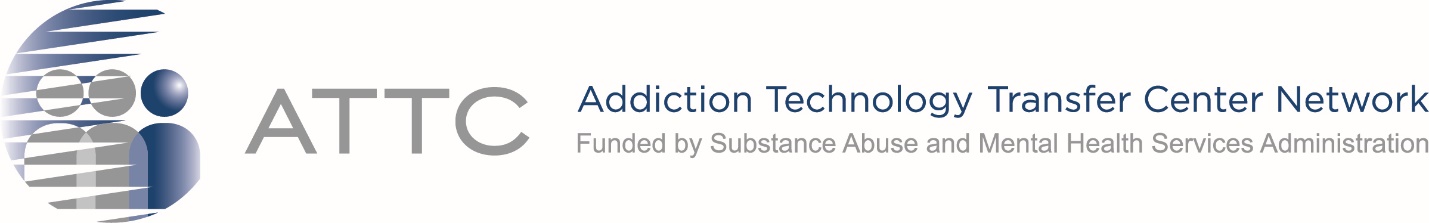 ATTC Directors Meeting, March 26, 2020, 3:00 – 4:15 pm ET Post Event GPRA Survey: https://ttc-gpra.org/P?s=242861Time (Eastern Time)TopicSpeaker/Facilitator3:00 pmWelcome, Roll Call, Last Call Minutes Approval Laurie Krom, Holly Hagle3:05 pmIntroduction to the Rural Center of Excellence at the Fletcher Group Focused on Recovery Housing Ernie Fletcher Dave Johnson3:25 pmProject Officer UpdateHumberto Carvalho3:35 pm COVID-19 Products and Activities: What are we doing? What is missing?Laurie Krom, Holly Hagle3:55 pmNew TTC CollaborationsLena Marceno4:00 pmStimulants 101 Curriculum UpdateTom Freese, Beth Rutkowski, Jeanne Pulvermacher4:10 pmSummary of Action Items and AdjournLaurie Krom, Holly Hagle